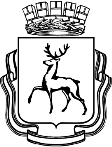 АДМИНИСТРАЦИЯ ГОРОДА НИЖНЕГО НОВГОРОДАМуниципальное бюджетное  общеобразовательное учреждение«Школа № 177»ПОЛОЖЕНИЕоб организации образовательной деятельности с использованием 
электронного обучения и дистанционных образовательных технологийв Муниципальном бюджетном общеобразовательном учреждении
 «Школа № 177»ОБЩИЕ ПОЛОЖЕНИЯ1.1.Настоящее Положение устанавливает правила реализации в Муниципальном бюджетном общеобразовательном учреждении «Школа №177» (далее Школа) основных, дополнительных общеобразовательных программ  и программ внеурочной деятельности с использованием электронного обучения и дистанционных образовательных технологий. Положение принято с учетом мнения учащихся, родителей (законных представителей) несовершеннолетних учащихся.1.2. Настоящее Положение разработано в соответствии с:Законом Российской Федерации от 29.12.2012 №273-ФЗ «Об образовании в Российской Федерации» (ст.16);Приказом Министерства образования и науки Российской Федерации от 23.08.2017 №816 "Об утверждении Порядка применения организациями, осуществляющими образовательную деятельность, электронного обучения, дистанционных образовательных технологий при реализации образовательных программ";Порядок организации и осуществления образовательной деятельности по основным общеобразовательным программам – образовательным программам начального общего, основного общего и среднего общего образования, утвержденный Приказом Министерства образования и науки Российской Федерации №1015 от 30.08.2013;Уставом, локальными актами Школы.В настоящем Положении используются следующие понятия:Электронное обучение (далее ЭО) - организация образовательной деятельности с применением содержащейся в базах данных и используемой при реализации образовательных программ информации и обеспечивающих ее обработку информационных технологий, технических средств, а также информационно-телекоммуникационных сетей, обеспечивающих передачу по линиям связи указанной информации, взаимодействие обучающихся и педагогических работников. Дистанционные образовательные технологии (далее ДОТ) - образовательные технологии, реализуемые в основном с применением информационно-телекоммуникационных сетей при опосредованном (на расстоянии) взаимодействии обучающихся и педагогических работников.1.4. Школа вправе использовать ЭО и ДОТ при всех предусмотренных законодательством Российской Федерации формах получения общего образования или при их сочетании, при проведении различных видов учебных, лабораторных или практических занятий, текущего контроля, промежуточной аттестации обучающихся.Организация образовательной деятельности с применением ЭО и ДОТ является одной из форм реализации права человека на образование и получение информации. Это совокупность информационных технологий, обеспечивающих доставку обучающимся изучаемого материала, интерактивное взаимодействие с педагогом, предоставление обучающимся возможности самостоятельной работы по освоению изучаемого учебного материала, а также оценку их знаний и навыков в процессе обучения.Образовательные программы могут реализовываться в смешанном (комбинированном) режиме – в зависимости от специфики образовательных задач и представления учебного материала.  Соотношение объема проведенных часов, лабораторных и практических занятий с использованием ЭО и ДОТ или путем непосредственного взаимодействия педагогического работника с обучающимся определяется Школой в соответствии с образовательными программами с учетом потребностей обучающегося и условий осуществления образовательной деятельности. ЭО и ДОТ могут использоваться при непосредственном взаимодействии педагогического работника с обучающимися для решения задач персонализации образовательного процесса.1.5. Школа доводит до участников образовательных отношений информацию о реализации образовательных программ или их частей с применением ЭО и ДОТ, обеспечивающую возможность их правильного выбора.1.6. ЭО и ДОТ обеспечиваются применением совокупности образовательных технологий, при которых частично опосредованное или полностью опосредованное взаимодействие обучающегося и преподавателя осуществляется независимо от места их нахождения и распределения во времени на основе педагогически организованных технологий обучения.1.7. Основными элементами системы ЭО и ДОТ являются: образовательные онлайн-платформы; цифровые образовательные ресурсы, размещенные на образовательных сайтах; видеоконференции; вебинары; skype и др. программ и приложений для он-лайн общения;         e-mail; облачные сервисы; электронные носители мультимедийных приложений к учебникам; электронные пособия, разработанные с учетом требований законодательства Российской Федерации об образовательной деятельности.1.8. Формы ЭО и ДОТ, используемые в образовательном процессе, находят отражение в рабочих программах по соответствующим учебным дисциплинам. В обучении с применением ЭО и ДОТ используются следующие организационные формы учебной деятельности:Лекция;Консультация;Семинар;Практическое занятие;Лабораторная работа;Контрольная работа;Самостоятельная внеаудиторная работа;Научно-исследовательская (проектная) работа и др.1.9. Сопровождение предметных дистанционных курсов может осуществляться в следующих режимах:Тестирование on-line;Консультации on-line;Предоставление методических материалов;Сопровождение off-line (проверка тестов, контрольных работ, различные виды текущего контроля и промежуточной аттестации) и др.2. ЦЕЛИ И ЗАДАЧИ ОБУЧЕНИЯ С ПРИМЕНЕНИЕМ ЭЛЕКТРОННОГО ОБУЧЕНИЯ И ДИСТАНЦИОННЫХ ОБРАЗОВАТЕЛЬНЫХ ТЕХНОЛОГИЙ2.1. Основными целями использования электронного обучения и дистанционных образовательных технологий являются предоставление возможности получения доступного и качественного образования всеми категориями обучающихся независимо от возраста, состояния здоровья и социального положения с учетом индивидуальных образовательных потребностей учащихся, а также возможности освоения программ общего образования непосредственно по месту жительства или временного пребывания (нахождения) обучающегося, 2.2. Использование дистанционных образовательных технологий и электронного обучения способствует решению следующих задач:Созданию условий для реализации индивидуальной образовательной траектории и персонализации обучения, повышению доступности образования, в т.ч. для обучающихся с ограниченными возможностями здоровья; Повышению качества обучения за счет применения средств современных информационных и коммуникационных технологий;Открытый доступ к различным информационным ресурсам для образовательнойдеятельности в любое удобное для обучающегося время;Созданию единой образовательной среды Школы;Повышению эффективности учебной деятельности, интенсификации самостоятельной работы обучающихся;Повышению эффективности организации учебного процесса.2.3. Основными принципами применения ЭО и ДОТ являются:Принцип доступности, выражающийся в предоставлении всем обучающимся возможности освоения программ общего образования непосредственно по месту жительства или временного пребывания;Принцип персонализации, выражающийся в создании условий (педагогических, организационных и технических) для реализации индивидуальной образовательной траектории обучающегося;Принцип интерактивности, выражающийся в возможностипостоянных контактов всех участников образовательнойдеятельности с помощью информационно-образовательной среды;Принцип адаптивности, позволяющий легко использовать учебные материалы нового поколения, содержащие цифровые образовательные ресурсы, в конкретных условиях учебнойдеятельности, что способствует сочетанию разных дидактических моделей проведения учебных занятий с применением дистанционных образовательных технологий и сетевых средств обучения;Принцип гибкости, дающий возможность участникам учебнойдеятельности работать в необходимом для них темпе и в удобное для себя время;Принцип модульности, позволяющий использовать обучающимся и педагогическим работникам необходимые им сетевые учебные курсы (или отдельные составляющие учебного курса) для реализации индивидуальной образовательной траектории обучающегося;Принцип оперативности и объективности оценивания учебных достижений обучающихся.2.4.  Основными направлениями деятельности являются:Обеспечение возможности применения в учебной деятельности ЭО и ДОТ;Обеспечение возможности эффективной подготовки к текущему контролю и промежуточной аттестации по ряду учебных дисциплин;Обеспечение исследовательской и проектной деятельности обучающихся;Обеспечение подготовки и участия в дистанционных конференциях, олимпиадах, конкурсах.УЧАСТНИКИ ОБРАЗОВАТЕЛЬНОЙ ДЕЯТЕЛЬНОСТИ С ИСПОЛЬЗОВАНИЕМ ЭЛЕКТРОННОГО ОБУЧЕНИЯ И ДИСТАНЦИОННЫХ ОБРАЗОВАТЕЛЬНЫХ ТЕХНОЛОГИЙУчастниками образовательной деятельности с использованием ЭО и ДОТ являются: обучающиеся, педагогические, административные работники Школы, родители (законные представители) обучающихся.Права и обязанности обучающихся, осваивающие общеобразовательные программы с использованием ЭО и ДОТ, определяются законодательством Российской Федерации.Образовательная деятельность с использованием ЭО и ДОТ организуется для обучающихся по основным направлениям учебной деятельности.Педагогическим работникам, обучающимся, осуществляющим обучение с использованием ЭО и ДОТ, предоставляется авторизованный доступ к специализированным образовательным ресурсам.Педагогические работники, осуществляющие обучение с использованием ЭО и ДОТ, вправе применять имеющиеся электронные средства обучения или создавать собственные. Разработанные курсы должны соответствовать содержанию ФГОС НОО, ООО, ФКГОС.Обучающийся должен владеть базовыми навыками работы с компьютерной техникой и программным обеспечением, базовыми навыками работы со средствами телекоммуникаций (системами навигации в сети Интернет, навыками поиска информации в сети Интернет, электронной почтой и т.п.).Обучающийся должен иметь навыки и опыт обучения и самообучения с использованием цифровых образовательных ресурсов.ОРГАНИЗАЦИЯ ДИСТАНЦИОННОГО И ЭЛЕКТРОННОГО ОБУЧЕНИЯШкола обеспечивает каждому обучающемуся возможность доступа к средствам ЭО и ДОТ, в т.ч. к образовательной платформе (или нескольким платформам), используемой Школой в качестве основного информационного ресурса, в объеме часов учебного плана, необходимом для освоения соответствующей программы, а также осуществляет учебно-методическую помощь обучающимся через консультации преподавателей как при непосредственном взаимодействии педагога с обучающимися, так и опосредованно.Для организации обучения и использованием ЭО и ДОТ и осуществления контроля результатов обучения. Школа регистрирует учащегося и выдает персональный логин и пароль, или родители (учащийся  с согласия, под контролем родителей) самостоятельно регистрируют учащегося и идентифицируют его как учащегося Школы.При оценке результатов обучения Школа руководствуется Положением о формах, периодичности и порядке проведения текущего контроля успеваемости и промежуточной аттестации обучающихся. При использовании ЭО и ДОТ осуществляются следующие виды учебной деятельности:Самостоятельное изучение учебного материала;Учебные занятия (лекционные и практические);Консультации;Текущий контроль;Промежуточная аттестация и др. Организация обучения с использованием ЭО и ДОТ в Школе осуществляется по 2 моделям:  Модель непосредственного осуществления взаимодействия педагога с обучающимися;Модель опосредованного осуществления взаимодействия педагога с обучающимися. Модель непосредственного осуществления взаимодействия педагога с обучающимися реализуется с использованием технологии смешанного обучения.Смешанное обучение – современная образовательная технология, в основе которой лежит концепция объединения технологий «классно-урочной системы» и технологий электронного обучения, базирующегося на новых дидактических возможностях, предоставляемых информационно-коммуникационными технологиями и современными учебными средствами. 4.7. Модель опосредованного осуществления взаимодействия педагога с обучающимися может быть организована с разными категориями обучающихся:Обучающиеся, проходящие подготовку к участию в олимпиадах, конкурсах на заключительных этапах;Обучающиеся с высокой степенью успешности в освоении программ;Обучающиеся, пропускающие учебные занятия по уважительной причине (болезнь, участие в соревнованиях, конкурсах); обучающиеся с ограниченными возможностями здоровья  Обучающиеся в период карантинных мероприятий;  Обучающиеся по очно-заочной форме обучения (допускается для учащихся на уровне среднего общего образования с достаточно высоким уровнем мотивации).4.8. Обучение с использованием ЭО и ДОТ организуется по письменному согласию (заявлению) родителей (законных представителей) обучающихся. 4.9.  При организации обучения с применением ЭО и ДОТ используются специализированные ресурсы Интернет, предназначенные для дистанционного обучения, и иные информационные источники (образовательные платформы, электронные библиотеки, справочные ресурсы и т.д.) - в соответствии с целями и задачами изучаемой образовательной программы и возрастными особенностями обучающихся. Кроме образовательных ресурсов Интернет в процессе дистанционного обучения могут использоваться традиционные информационные источники, в том числе учебники, учебные пособия, хрестоматии, энциклопедические и словарно-справочные материалы и пр. в соответствии с осваиваемой образовательной программой.4.10. Обучение с применением ЭО и ДОТ может осуществляться как по отдельным учебным предметам и элективным учебным предметам, факультативным курсам, включенным в учебный план Школы, так и по всему комплексу предметов учебного плана.4.11. Дистанционная форма обучения не возможна без самостоятельного изучения материала обучающимся. Самостоятельная работа обучающихся может включать следующие организационные формы дистанционного обучения:работа с электронным учебником;просмотр видеоуроков;прослушивание аудиозаписей;компьютерное тестирование;выполнение предложенных учителем заданий, различных видов работ в ходе текущего контроля; изучение печатных и других учебных и методических материалов и др.4.12. Школа ведет учет и осуществляет хранение результатов образовательной деятельности  и внутренний документооборот на бумажном носителе и/или в электронно-цифровой форме в соответствии с требованиями законодательства Российской Федерации.5. ТЕКУЩИЙ КОНТРОЛЬ И ПРОМЕЖУТОЧНАЯ АТТЕСТАЦИЯ ОБУЧАЮЩИХСЯ С ПРИМЕНЕНИЕМ ЭЛЕКТРОННОГО ОБУЧЕНИЯ И ДИСТАНЦИОННЫХ ОБРАЗОВАТЕЛЬНЫХ ТЕХНОЛОГИЙ5.1. Текущий контроль, промежуточная аттестация обучающихся с использованием ЭО и ДОТ  проводится в соответствии с Положением о формах, периодичности и порядке проведения текущего контроля успеваемости и промежуточной аттестации обучающихся.5.2.Текущий контроль и промежуточная аттестация обучающихся с использованием ЭО и ДОТ по каждому предмету может осуществляться традиционно при непосредственном взаимодействии педагога и обучающегося и дистанционно посредством информационно-коммуникативных сетей с применением электронных средств  коммуникации и связи в электронной среде.5.3.Прохождение текущего контроля возможно в форме:тестирования;письменных ответов;написание эссе, сочинения, реферата, изложения, творческой работы;выполнение тестов;комбинации вышеперечисленных форм и пр., как на цифровой образовательной платформе, так и без применения цифровых ресурсов.5.4. Результаты обучения обучающихся, перечень изученных тем, текущий контроль образовательных результатов обучающихся в процессе освоения учебных предметов (изученных тем) фиксируются в классных электронных журналах.6. ЗАКЛЮЧИТЕЛЬНОЕ ПОЛОЖЕНИЕ6.1. Данное Положение вступает в силу с момента его утверждения и действует до принятия нового в рамках действующего нормативного законодательного регулирования в области общего образования.ПРИНЯТО на педагогическом совете 18.03.2020 протокол № 3УТВЕРЖДЕНО приказом директора №144/1-О от 18.03.2020г. 